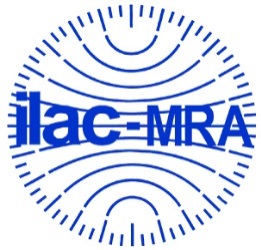 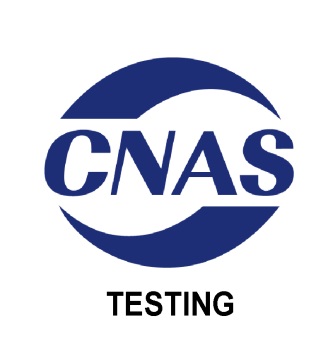 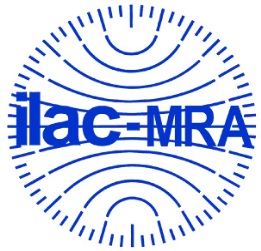 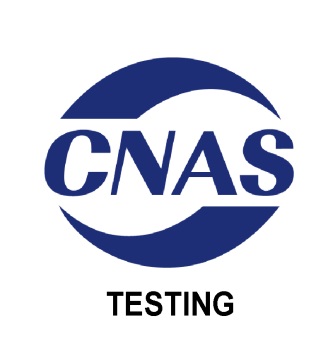 中国合格评定国家认可委员会认 可 证 书 附 件（注册号：CNAS L0128）名称:上海市质量监督检验技术研究院地址：上海市徐汇区苍梧路381号（200233）认可依据：ISO/IEC 17025、EPA能源之星以及CNAS特定认可要求签发日期：2016年12月13日        有效期至：2018年10月11日附件4  认可的“能源之星”检测能力范围 NATIONAL ACCREDITATION SERVICE FOR CONFORMITY ASSESSMENTSCHEDULE OF ACCREDITATION CERTIFICATE(Registration No. CNAS L0128) NAME: Shanghai Institute of Quality Inspection and Technical ResearchADDRESS: No.381,  (200233)Accreditation Criteria:ISO/IEC 17025, requirements of EPA ENERGY STAR® Program and relevant requirements of CNASDate of Issue: 2016-12-13                         Date of Expiry: SCHEDULE 4   ACCREDITED ENERGY STAR TESTING SCOPE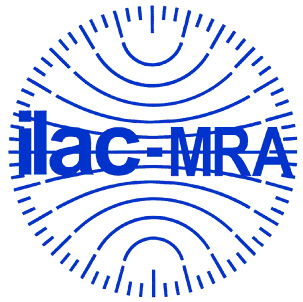 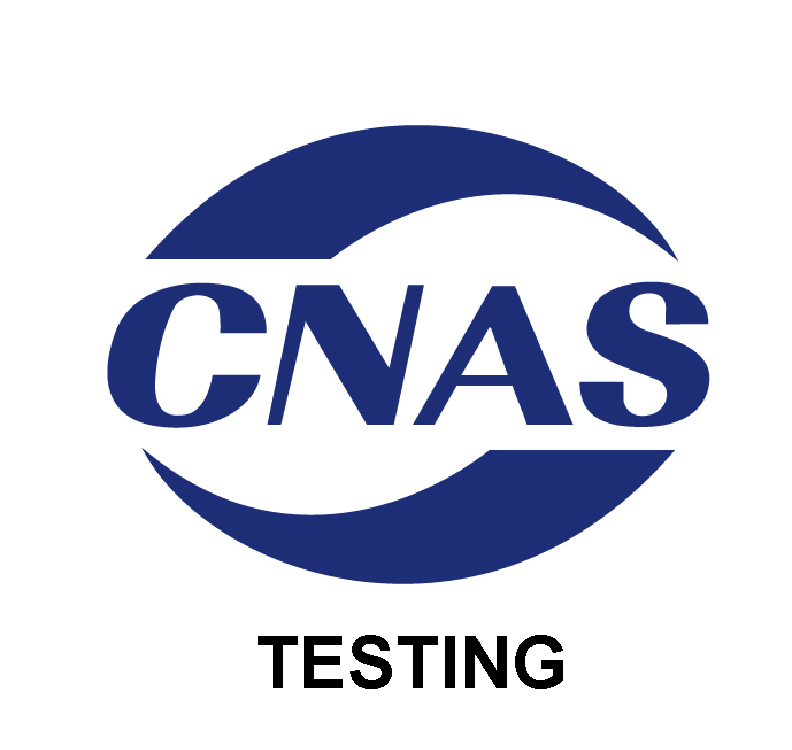 中国合格评定国家认可委员会认 可 证 书 附 件（注册号：CNAS L0128）名称:上海市质量监督检验技术研究院地址：上海市徐汇区苍梧路381号（200233）认可依据：ISO/IEC 17025、EPA能源之星以及CNAS特定认可要求签发日期：2015年09月29日        有效期至：2018年10月11日附件4  认可的“能源之星”检测能力范围 NATIONAL ACCREDITATION SERVICE FOR CONFORMITY ASSESSMENTSCHEDULE OF ACCREDITATION CERTIFICATE(Registration No. CNAS L0128) NAME: Shanghai Institute of Quality Inspection and Technical ResearchADDRESS: No.381,  (200233)Accreditation Criteria:ISO/IEC 17025, requirements of EPA ENERGY STAR® Program and relevant requirements of CNASDate of Issue:                          Date of Expiry: SCHEDULE 4   ACCREDITED ENERGY STAR TESTING SCOPE中国合格评定国家认可委员会认 可 证 书 附 件（注册号：CNAS L0128）名称:上海市质量监督检验技术研究院地址：上海市闵行区江月路900号（201114）认可依据：ISO/IEC 17025、EPA能源之星以及CNAS特定认可要求签发日期：2015年09月29日        有效期至：2018年10月11日附件4  认可的“能源之星”检测能力范围 NATIONAL ACCREDITATION SERVICE FOR CONFORMITY ASSESSMENTSCHEDULE OF ACCREDITATION CERTIFICATE(Registration No. CNAS L0128) NAME: Shanghai Institute of Quality Inspection and Technical ResearchADDRESS: No.900,  (201114)Accreditation Criteria:ISO/IEC 17025, requirements of EPA ENERGY STAR® Program and relevant requirements of CNASDate of Issue:                              Date of Expiry: SCHEDULE 4   ACCREDITED ENERGY STAR TESTING SCOPE序号检测对象项目/参数项目/参数检测标准（方法）名称及编号（含年号）限制范围说明序号检测对象序号名称检测标准（方法）名称及编号（含年号）限制范围说明1房间空气调节器1部分项目能源之星对空调器的要求V4.0只测：制冷量3400-45000BTU/h，不测：水冷器具变更№Test ObjectItem/ParameterItem/ParameterTitle, Code of Standard or Method Limitation Note№Test Object№Item/ ParameterTitle, Code of Standard or Method Limitation Note1Room air conditioners1Part itemsENERGY STAR Program Requirements and Criteria for Room Air Conditioners V4.0Accredited only for：cooling capacity 3400-45000 BTU/h except for water-cooling unitsChange序号检测对象项目/参数项目/参数检测标准（方法）名称及编号（含年号）限制范围说明序号检测对象序号名称检测标准（方法）名称及编号（含年号）限制范围说明1房间空气调节器1全部项目能源之星对空调器的要求V3.02全部项目10 CFR 430,B部分，附录 F只测：制冷量3400-45000BTU/h，不测：水冷器具3制冷量ANSI/AHAM RAC-1-2008 房间空气调节器 第6.1部分4制冷量试验房间空调器和整体式空调的测试方法ANSI/ASHRAE 16-1983(RA2014)5制冷功率ANSI/AHAM RAC-1-2008 房间空气调节器 第6.5部分6制热量试验房间空调器和整体式空调的制热测试方法ANSI/ASHRAE 58-1986 (RA2014)7能效比ANSI/AHAM RAC-1-2008 房间空气调节器 第3.9部分№Test ObjectItem/ParameterItem/ParameterTitle, Code of Standard or Method Limitation Note№Test Object№Item/ ParameterTitle, Code of Standard or Method Limitation Note1Room air conditioners1All itemsENERGY STAR Program Requirements and Criteria for Room Air Conditioners V3.02All items10 CFR 430,Subpart B, Appendix FAccredited only for：cooling capacity 3400-45000 BTU/h except for water-cooling units3Cooling capacityANSI/AHAM RAC-1-2008 Room Air Conditioners  Section 6.14cooling capacity test Method of Testing for Rating Room Air Conditioners and Packaged Terminal Air Conditioners ANSI/ASHRAE 16-1983（RA2014）5Cooling power  inputANSI/AHAM RAC-1-2008 Room Air Conditioners Section 6.56heating capacity test Method of Testing for Rating Room Air Conditioner and Packaged Terminal Air Conditioner Heating Capacity ANSI/ASHRAE 58-1986 (RA2014)7EERANSI/AHAM RAC-1-2008 Room Air Conditioners Section 3.9序号检测对象项目/参数项目/参数检测标准（方法）名称及编号（含年号）限制范围说明序号检测对象序号名称检测标准（方法）名称及编号（含年号）限制范围说明1灯（灯泡）产品1全部项目能源之星项目要求 灯（灯泡）产品规范 资格认证1.1版扩项2定向LED灯1光效、光输出、中心光强、光强分布、光通维持率、寿命、CCT、CRI、颜色漂移、色均匀性固态照明产品电气和光度测量方法
IES LM-79-082谐波电流谐波发射限值-照明设备的相关电能质量要求
ANSI C82.77-2002扩项功率因数扩项总谐波失真扩项3振铃波低压(1000 V及以下)交流电路中电涌特性的IEEE推荐实施规程
IEEE Std C62.41.2-2002扩项4CCT色度学
CIE 15-20045CCT固态照明产品的色度指标
ANSI_ANSLG C78.377-2011扩项6显色指数测量和评价光源显色性的方法
CIE 13.3–19957PAR灯和MR灯——最小中心光强最小中心光强计算工具8光通维持率、寿命能源之星项目要求 灯产品规范1.0版：高温寿命试验方法只测：选项C扩项9环境温度寿命试验能源之星项目要求 灯产品规范1.0版：环境温度寿命试验方法扩项10高温光输出比率能源之星项目要求 灯产品规范1.0版：高温光输出比率试验方法扩项11启动时间试验能源之星项目要求 灯产品规范1.0版：启动时间试验方法扩项3非定向和装饰型LED灯1光效、光输出、中心光强、光强分布、光通维持率、寿命、CCT、CRI、颜色漂移、色均匀性固态照明产品电气和光度测量方法
IES LM-79-082功率因数谐波发射限值-照明设备的相关电能质量要求
ANSI C82.77-2002扩项3瞬态保护低压(1000 V及以下)交流电路中电涌特性的IEEE推荐实施规程IEEE C62.41.2-2002扩项4CCT色度学
CIE 15-20045显色指数测量和评价光源显色性的方法
CIE 13.3–19956光通维持率、寿命能源之星项目要求 灯产品规范1.0版：高温寿命试验方法只测：选项C扩项7环境温度寿命试验能源之星项目要求 灯产品规范1.0版：环境温度寿命试验方法扩项8启动时间试验能源之星项目要求 灯产品规范1.0版：启动时间试验方法扩项4LED封装，阵列和模块1光源寿命、光通维持率LED光源光通维持率的测量
IES LM-80-085灯产品1环境温度寿命试验能源之星项目要求 灯产品规范1.0版：环境温度寿命试验方法扩项6灯产品1高温寿命试验能源之星项目要求 灯产品规范1.0版：高温寿命试验方法只测：选项C扩项7灯产品1高温光输出比率试验能源之星项目要求 灯产品规范1.0版：高温光输出比率试验方法扩项8灯产品1启动时间试验能源之星项目要求 灯产品规范1.0版：启动时间试验方法扩项9灯产品1Run-Up时间试验能源之星项目要求 灯产品规范1.0版：Run-Up时间试验方法扩项10灯产品1调光器光输出能源之星项目要求 灯产品规范1.0版：调光器光输出 推荐规程扩项11灯产品1光源频闪能源之星项目要求 灯产品规范1.0版：光源频闪 推荐规程扩项12灯产品1噪声能源之星项目要求 灯产品规范1.0版：噪声 推荐规程扩项13电视机（能源之星）1-1开机能耗1.能源之星电视机产品程序要求5.3版2.音频、视频和相关设备的功率消耗用测量方法                                 IEC 62087:2008 Ed.2.01-2下载模式能耗3.电视机平均功率消耗的确定                         CEA-2037:20091-3待机能耗4.家用电器 待机功耗的测量                                               IEC 62301:201114显示器（能源之星）< 30 " 1-1能源效率1、能源之星显示器产品程序要求(含能源之星显示器产品程序要求合格判据5.1版2、能源之星显示器产品程序要求测试方法2010年8月版)1-2待机能耗3、家用电器 待机功耗的测量                                 IEC 62301:201115显示器（能源之星）30" -60 "1-1能源效率1、能源之星显示器产品程序要求(含能源之星显示器产品程序要求合格判据5.1版2、能源之星显示器产品程序要求测试方法2010年8月版)3、家用电器 待机功耗的测量                                 IEC 62301:20111-2待机能耗4、音频、视频和相关设备的功率消耗用测量方法                              IEC 62087:200816计算机（能源之星）1典型能源消耗1、能源之星计算机产品程序要求(含能源之星计算机产品程序要求合格判据5.2版2、能源之星计算机产品程序要求测试方法2010年8月3、计算机内置AC-DC和DC-DC电源能量效率的测试规程                       Rev. 4、AC-DC和DC-DC单电压外部电源能效测试方法5、家用电器 待机功耗的测量                                               IEC 62301:2011№Test ObjectItem/ParameterItem/ParameterTitle, Code of Standard or Method Limitation Note№Test Object№Item/ Parameter1Lamps (Light Bulbs)1All ItemsENERGY STAR Program Requirements
Product Specification for Lamps (Light Bulbs)
Eligibility Criteria
Version 1.1Extended2Solid State Lighting Lamps – Directional1Efficacy、Output、Center Beam Intensity、Luminous Intensity Distribution、 Lumen Maintenance、 Lifetime、CCT、 CRI、 Color Maintenance、 Color Angular UniformityElectrical and Photometric Measurements of Solid-State Lighting Products
IES LM-79-082HarmonicHarmonic Emission Limits—
Related Power Quality Requirements
for Lighting Equipment
ANSI C82.77-2002ExtendedPower factorExtendedTotal harmonic distortionExtended3RingwaveIEEE recommended practice on characterization of surges in low-voltage (1000 v and less) ac power circuits
IEEE Std C62.41.2-2002Extended4CCTColorimetry
CIE 15-20045CCTSpecifications for the Chromaticity of  Lighting Products
ANSI_ANSLG C78.377-2011Extended6CRIMethod of Measuring and Specifying Color Rendering of Light Sources
CIE 13.3–19957Minimum Center Beam Intensity – PAR and MR lampsTool for Calculating  Beam Intensity8Lumen Maintenance、LifetimeENERGY STAR Program RequirementsProduct Specification for Lamps Version 1.0:Elevated Temperature Life Testing Test MethodOnly for ：option CExtended9Ambient Temperature Life TestingENERGY STAR Program Requirements
Product Specification for Lamps Version 1.0:
Ambient Temperature Life Testing Test MethodExtended10Elevated Temperature Light Output RatioENERGY STAR Program Requirements
Product Specification for Lamps Version 1.0:
Elevated Temperature Light Output Ratio Test MethodExtended11Start TimeENERGY STAR Program Requirements
Product Specification for Lamps Version 1.0:
Start Time Test MethodExtended3Solid State Lighting Lamps – Omnidirectional and Decorative1Efficacy、Output、Center Beam Intensity、Luminous Intensity Distribution、 Lumen Maintenance、 Lifetime、CCT、 CRI、 Color Maintenance、 Color Angular UniformityElectrical and Photometric Measurements of Solid-State Lighting Products
IES LM-79-082Power FactorHarmonic Emission Limits—Related Power Quality Requirements for Lighting Equipment
ANSI C82.77-2002Extended3Transient ProtectionIEEE Recommended Practice on Characterization of Surges in Low Voltage (1000V and
Less) AC Power Circuits
IEEE C62.41.2-2002Extended4CCTColorimetry
CIE 15-20045CRIMethod of Measuring and Specifying Color Rendering of Light SourcesCIE 13.3–19956Lumen Maintenance、LifetimeENERGY STAR Program Requirements
Product Specification for Lamps Version 1.0:
Elevated Temperature Life Testing Test MethodOnly for ：option CExtended7Ambient Temperature Life TestingENERGY STAR Program Requirements
Product Specification for Lamps Version 1.0:
Ambient Temperature Life Testing Test MethodExtended8Start TimeENERGY STAR Program Requirements
Product Specification for Lamps Version 1.0:
Start Time Test MethodExtended4LED Packages、 Arrays、 and Modules1Light Source Life、Lumen MaintenanceMethod for Measuring Lumen Maintenance of LED Light Sources
IES LM-80-085Lamps1Ambient Temperature Life TestingENERGY STAR Program Requirements
Product Specification for Lamps Version 1.0:
Ambient Temperature Life Testing Test MethodExtended6Lamps1Elevated Temperature Life TestingENERGY STAR Program Requirements
Product Specification for Lamps Version 1.0:
Elevated Temperature Life Testing Test MethodOnly for ：option CExtended7Lamps1Elevated Temperature Light Output RatioENERGY STAR Program Requirements
Product Specification for Lamps Version 1.0:
Elevated Temperature Light Output Ratio Test MethodExtended8Lamps1Start TimeENERGY STAR Program Requirements
Product Specification for Lamps Version 1.0:
Start Time Test MethodExtended9Lamps1Run-Up TimeENERGY STAR Program RequirementsProduct Specification for Lamps Version 1.0:Run-Up Time Test MethodExtended10Lamps1Light Output on a DimmerENERGY STAR Program Requirements
Product Specification for Lamps Version 1.0:
Light Output on a Dimmer Recommended PracticeExtended11Lamps1Light Source FlickerENERGY STAR Program Requirements
Product Specification for Lamps Version 1.0:
Light Source Flicker Recommended PracticeExtended12Lamps1NoiseENERGY STAR Program Requirements
Product Specification for Lamps Version 1.0:
Noise Recommended PracticeExtended13Television receiver (Energy Star)1-1Operation energy consumption1、ENERGY STAR Program Requirements for Television receiver(include ENERGY STAR Program Requirements Product Specification for Television receiver-Eligibility Criteria  Version 5.3 2、Methods of Measurement for the Power Consumption of Audio, Video and Related Equipment                IEC 62087:2008 Ed.2.01-2Download mode energy consumption3、Determination of Television Average Power Consumption CEA-2037:20091-3 Standby energy consumption4、Household Electrical Appliances – Measurement of Standby Power                    IEC 62301:201114Displays(Energy Star)< 30 inch1Energy consumption1、ENERGY STAR Program Requirements for Displays(include ENERGY STAR Program Requirements Product Specification for Displays-Eligibility Criteria  Version 5.1 2、 ENERGY STAR Program Requirements Product Specification for Displays-Test Method Rev. Aug-2010 )1-2Standby Power3、Household Electrical Appliances – Measurement of Standby Power            IEC 62301:201115Displays(Energy Star) 30-60 inch1Energy consumption1、ENERGY STAR Program Requirements for Displays(include ENERGY STAR Program Requirements Product Specification for Displays-Eligibility Criteria  Version 5.1 2、 ENERGY STAR Program Requirements Product Specification for Displays-Test Method Rev. Aug-2010 )3、Household Electrical Appliances – Measurement of Standby Power         IEC 62301:20111-2Standby Power4、Methods of Measurement for the Power Consumption of Audio, Video and Related Equipment IEC 62087:200816Computers(Energy Star)1typical energy consumpution1、ENERGY STAR Program Requirements for Computers Eligibility Criteria  Version 5.2 2、ENERGY STAR Program Requirements Product Specification for Computers-Test Method                   Rev. Aug-2010 3、Generalized Test Protocol for Calculating the Energy Efficiency of Internal AC-DC and DC-DC Power Supplies                     Revision 4、Test Method for Calculating the Energy Efficiency of Single-Voltage External AC-DC and AC-AC Power Supplies5、Household Electrical Appliances – Measurement of Standby Power  IEC IEC 62301:2011